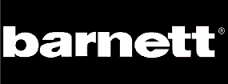 BONNET ET BANDEAUM3 Bandeau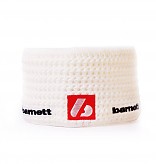 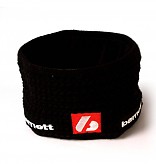 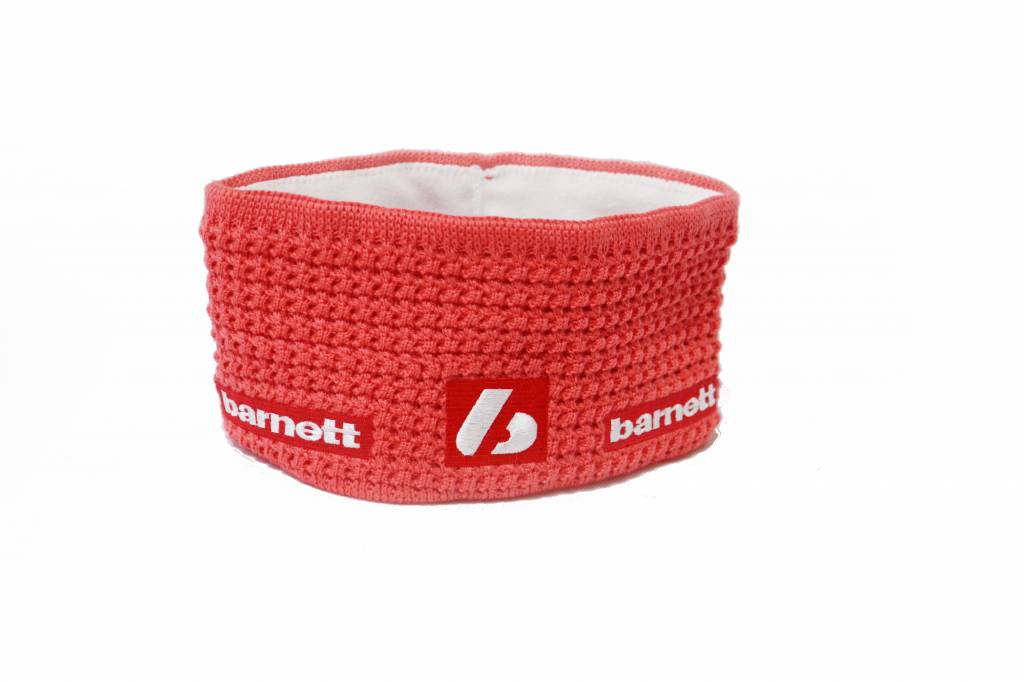 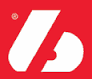 